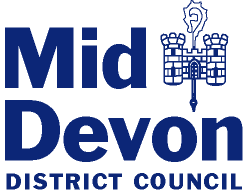 Invitation to TenderforVinyl Flooring Renewal2021-2024DN514264Section D{Insert Company name here}SECTION  D –  SELECTION AND AWARDD1	EVALUATION CRITERIA Overall selection will be based upon the most economically advantageous tender and decided upon 40% marks on price and 60% marks on qualitative information provided.d2	QUALITY2.1	Quality (60%) as covered in C4 Award questions.d3	QUESTIONNAIREYou expressed an interest in tendering for the Works detailed in the tender documentation.  The information that you provide in this questionnaire about your company will give the Council confidence that you are able to provide the service that is required from a Contractor. You have an opportunity to prove that you are the ideal contractor for this work.Your written Constructors Proposals should be concise, but detailed, pertinent to the questions asked, and should contain all information that you believe will show MDDC that you are the ideal partner. The document should be complete and should not duplicate information that you have provided elsewhere within the questionnaire.d4	AWARD QUESTIONSIn order for MDDC to evaluate your quality submission fairly, we have identified some questions which are relevant to the delivery of the service and which match MDDC objectives.  Each question is to be answered in no more than 500 wordsProvide a management structure and method statement outlining how you will manage the lead in period prior to starting the contract and the execution of any works, while delivering a high standard of health safety and quality.  In addition to this please provide details on how you will minimise disruption and inconvenience to residents, adjoining owners, and members of the public?  20%Mid Devon District Council has 3001 homes with a diverse range of tenants, some of whom may challenge how you are working.  Please detail the diverse range of people you expect to encounter as well as the types of challenges that you may have to manage; please also provide details of how you would manage these challenges and complaints.  20%Please confirm that you can meet the timescales on the predetermined days required for delivery of the works, in part B1 of this ITT, and that you are aware that failure to do so will be a fundamental breach of this contract.  Pass/FailProvide details of how your organisation will deliver the works to void properties that have a turnaround of 14 days? 20%